ATA DA REUNIÃO PLENÁRIA ORDINÁRIA Nº 009/2021 DO CONSELHO DE ARQUITETURA E URBANISMO DO RIO DE JANEIRO - CAU/RJ, REALIZADA VIRTUALMENTE EM 14 DE SETEMBRO DE 2021.Aos 14 (catorze) dias do mês de setembro de 2021 (dois mil e vinte e um), em primeiraconvocação às 16h, foi realizada, virtualmente, a Reunião Plenária Ordinária doCAU/RJ, nº 09/2021, que teve início com a segunda convocação às 16h30, sob acoordenação do presidente Pablo Benetti. A chefe de gabinete Patrícia procedeu aocumprimento do item 1 - Verificação de Quórum (mínimo 14 Conselheiros) fazendoa chamada dos Conselheiros Titulares: Alyne Fernanda Cardoso Reis, ÂngelaBotelho, Cárin Regina D'Ornellas, Leila Marques da Silva, Leonam Estrella Figueiredo,Lucas Alencar Faulhaber Barbosa, Luciana da Silva Mayrink, Marcus Pedro OnetoFiorito, Marta Regina Ribeiro Costa, Pablo Cesar Benetti, Noêmia Lúcia BarradasFernandes, Paloma Monnerat de Faria, , Rodrigo Cunha Bertamé Ribeiro, RosemaryCompans da Silva, Simone Feigelson Deutsch, Tanya Argentina Cano Collado, TerezaCristina dos Reis, Vicente de Paula Alvarenga Rodrigues, Zander Ribeiro PereiraFilho. Conselheiros Suplentes substituindo Titulares: Mauri Vieira da Silva, CélioAlves da Silva Júnior, Carlos Augusto Abreu, Fernando Henrique de A. G. Newlands,Lucinéia Lopes Evangelista e Bernardo Nascimento Soares. Conselheiros comAusência Justificada: Davide Siffert Dulcetti, Gisele Raposo Labrea, Luiz DamiãoTeixeira da Silva, Pablo Esteban Vergara Cerda, Paulo Oscar Saad, Paulo SérgioNiemeyer,	Rogério	Goldfeld	Cardeman,	Tayane	de	Mello	Yanez	Nogueira.Conselheira Licenciada: Sandra Regina de B. Sayão Ferreira. Quórum suficiente:25 conselheiros. Item 2 - Hino Nacional Brasileiro. Execução do Hino Nacional.Item 3. Aprovação da Ata da Reunião Ordinária nº 008/2021, de 10/08/2021, houveduas intervenções para a Ata, uma do conselheiro Carlos Augusto Abreu e outra daconselheira Leila Marques, com relação ao comentário da conselheira Leila Marques,o presidente Pablo Benetti esclareceu que ficou surpreso com a demora dainformação do parecer pelo arquivamento do processo CAU RJ – IAB e queprovidências para apuração estão sendo tomadas comentou que há uma série deinconsistências não apenas no CAU-RJ, mas também na comunicação do TCU e queele manterá a plenária informada sobre o assunto. Resultado da votação: ATA foiaprovada com 23 votos favoráveis, nenhum voto contrário e 1 abstenção. Item4. Leitura de extratos e correspondências recebidas e/ou expedidas, não houve.Item 5. Apresentação da Pauta e Comunicados do Presidente: 6. Ordem do dia:6.1. Proposta de Deliberação Plenária que propõe homologar redistribuição salarialentre a SGM e a Assessoria da Presidência; 6.2 Aprovação da prorrogação do trabalhoremoto por mais 01 mês (até a plenária de outubro); 6.3 Substituições da ConselheiraAlyne Reis na Comissão Temporária de Formação Continuada; 6.4. Prorrogação doprazo do GT de Ensino Remoto da CEF; 6.5. Apresentação da proposta do retorno dotrabalho híbrido; (anexo); 6.6. Deliberação Plenária sobre o retorno das ações defiscalização presenciais; (anexo); 6.7. Proposta de Deliberação Plenária que propõehomologar o reembolso de despesas com infraestrutura necessárias ao acesso àsreuniões remotas para conselheiros. 7.4 Recursos ao plenário: 7.4.1. RelatorConselheiro Ângela Botelho – Processo 0613/2019. 8. Distribuição de Recurso aoplenário: 8.1. Processo 2019-3-0362 (CEP – Protocolo 1024068). 9. Comunicadosdos Conselheiros com assuntos de interesse geral. Pauta APROVADA PORUNANIMIDADE. Comunicados da conselheira federal Maira Rocha que saudou atodos e comunicou: A) foi votada a renovação da Comissão Temporária de Raça,Equidade e Diversidade, a comissão já está num grupo de WhatsApp com diversasoutras comissões estaduais. B) houve uma alteração na Comissão de RelaçõesInternacionais (CRI) que além das instituições internacionais, ela passa também atratar das instituições nacionais e também comunicação. A suplente Sônia Lopes équem participa das reuniões e considerou importante tais mudanças para ter maisintegração com outras comissões. C) Informes da CPFI. Cinco reuniões já estãoprogramadas, entre ordinárias e extraordinárias, uma das pautas é fechar aspropostas de Resolução 193 e a homologação das reprogramações dos estados. C.1)Resolução 193, propondo um desconto para licença maternidade, paternidade eadotantes, e também desconto nos primeiros egressos e os cotistas; PJ, passou para60%, o desconto de 30%, pagamento de PJ para o segundo semestre, julho, 60%,agosto 30%, e também em negociação 90% para PJ, sem fins lucrativos, baseado nalei da Oscip. Pessoa física, mantendo o desconto de 10% em janeiro e fevereiro nopagamento à vista e de 5% no pagamento de março. D) Diretrizes de programaçãopara 2022. No ano passado, os limites flexibilizados para alguns pisos e tetos, emfunção da pandemia e de trabalho remoto, vários critérios ficaram flexíveis, só forammantidos a fiscalização e o teto com gasto de pessoal. A maioria dos estadosmantiveram a reprogramação dentro dos pisos e tetos para todos os quesitos, comexceção da capacitação, no último ano não houve atendimento, então que poderiaficar flexibilizado por mais um ano. Os objetivos nacionais foram discutidos, os estadosmandaram sugestões de manter os três objetivos nacionais do ano anterior quetratavam de fiscalização, arquitetura como política pública e a promoção de acesso àarquitetura e urbanismo, a partir disso os estados vão fazer os objetivos locais. E)Estudo para o índice do INPC que reajusta a anuidade e taxas, projeção de 10,5%,considerado muito significativo, passaria de 571 para algo em torno de 631. E a RRTde 97 para 108. Assim, são duas esferas de discussão: uma é a política entendendoo impacto para os profissionais de um aumento desse montante para um momentopandêmico ainda e o outro é o debate orçamentário, se o CAU-RJ poderia abrir mãode reajuste desses moldes. A conselheira federal Maira Rocha disse muito atentapara acompanhar as discussões, pois os resultados dessas discussões balizarão aatuação dela no CAU-BR, sem prejuízo da análise também da CPFI do CAU-BR.Finalizando, disse que seria interessante antecipar o debate, nas instâncias próprias,especialmente na CPFI, para evitar percalços e atrasos no processo normal deprogramação. O presidente Pablo Benetti endossou o último ponto e já conclamou aCPFI para que faça as simulações de praxe, porque o INPC incide na remuneraçãodos funcionários, na folha salarial diretamente, mas, destacou que para a RRT é umadiscussão diferente, eventualmente estudar outras modalidades de RRT, salientandoque o tema deveria ser pautado já para a plenária de outubro ou novembro, de formatal que no começo de 2022 já comece com isso resolvido. A seguir os informes dapresidência. O presidente Pablo Benetti relatou o seguinte: 1 – Registrou comsatisfação o lançamento de três editais: patrocínio cultural, o de formação continuadae de ATHIS. Aproveitou para agradecer a todos os envolvidos pelo esforço e empenho.2 – A nova modalidade de acesso ao prédio do CAU entrará em vigor a partir do dia20 de setembro, todos os conselheiros receberão e-mail com as instruções para novoacesso, já foi feita uma notificação extrajudicial, aguardando retorno definitivo disso.3 – Comunicou que nos dias 23 e 24 de setembro participará presencialmente doFórum de Presidentes e da Plenária Ampliada do CAU-BR em Brasília, como um doscoordenadores do Fórum de Presidentes, a viagem seria para participar dos doiseventos. No Fórum de Presidentes será discutida a comunicação e que levará trêspropostas: uma sobre a qualidade do ensino EAD; sobre a campanha de um arquitetoem cada prefeitura; e a terceira a questão de abertura de campo de trabalho paraarquitetura popular, o CAU continua distante dessas modalidades. Item 6.1. Propostade Deliberação Plenária que propõe homologar redistribuição salarial entre aSGM e a Assessoria da Presidência. O presidente Pablo Benetti agradeceu a CPFIpelo estudo cuidadoso que efetuou da proposição aprovada pelo Conselho Diretor,agradecendo comissão pelo cuidado com a saúde financeira do conselho e explicouque a modificação somente seria possível porque o cargo da Secretaria-Geral daMesa ficou vago e na medida em que ficou vacante existe a possibilidade de reduziro valor do salário e que isso não violaria nenhum direito e que configuraria umaeconomia significativa para o CAU-RJ. Importante destacar que tanto a SGM quantoa Assessoria Especial da Presidência são cargos que trabalham no mesmo setor ecom níveis de responsabilidade equivalentes e ambos os cargos de confiança são delivre provimento. Conselheira Leila Marques da Silva cumprimentou a todos eesclareceu o que foi discutido na CPFI. A comissão entendeu que a redução daproposta para o conselho seria benéfica, mas com relação a aumentar o salário dooutro cargo, a comissão entendeu que o momento não seria propício e que há umgrupo de trabalho em curso para atualizar o plano de cargos e salários da instituição,assim, a CPFI não achou prudente aceitar esse pleito de aumento salarial para o cargoe que a comissão acatou parcialmente a proposta do Conselho Diretor, a de diminuiro valor que está vago inclusive, e para o outro cargo deverá ser incluído no estudo doPCS. A conselheira Tanya Argentina Cano Collado reiterou o que havia dito noConselho Diretor sobre abrir  mão de estabelecer  isonomia e que, futuramente,poderiam ser apontados como não cumpridores das legislações, o que seriaconsequência de não ter isonomia dentro de uma equipe, dentro de cargos quetrabalham	na	mesma	equipe	desenvolvendo	aproximadamente	as	mesmasatribuições, a mesma quantidade de horas, tantas responsabilidades quanto e ambascom formação superior. Conselheira Paloma Monnerat de Faria endossou  aspalavras das conselheiras que a antecederam, mas adiantou que embora fosse muitodelicado fazer alteração no meio do processo de atualização do PCS, mas que essaquestão em especial, além do que foi discutido na CPFI, é preciso resolver essapendência. O conselheiro Carlos Augusto Abreu disse que, pelo seu entendimento,a discussão se dava em torno da divergência específica de uma funcionária que, emprincípio, estava com o salário defasado. Solicitou mais explicações por parte dosmembros da CPFI, enfatizando, entretanto, que o PCS está em curso e que é precisoter equilíbrio entre concursados e comissionados. Conselheiro Carlos AugustoAbreu indagou, adicionalmente, se existiam documentos comprobatórios a respeitoda dita defasagem salarial e que desconhece a estrutura funcional do CAU-RJ, quenão se sentia à vontade em votar sem os esclarecimentos necessários. ConselheiraLeila Marques da Silva, em resposta, esclareceu que: “não existe isonomia entre umcargo de assessoria e um cargo de secretária-geral. Isonomia é para cargos iguais.Cargos diferentes, você pode ter exigências diferentes, níveis de responsabilidadediferentes, você pode ter horários diferentes, cargas horárias. Pelo PCS atual do CAU-RJ o nível de responsabilidade, o nível de complexidade, o nível de exigência, de umcargo é totalmente diferente do outro e não adianta falar que neste momento deexcepcionalidade, seja por pandemia, seja por exoneração, seja por qualquer outrotipo de acontecimento, uma funcionária está trabalhando mais ou igual, ou no mesmonível, de cargos diferentes, não se fala em isonomia, o que aconteceu é que o CAUmudou e temos que rever esses cargos comissionados. A conselheira frisou quequalquer aumento neste momento teria que rever os custos. O presidente PabloBenetti questionou a conselheira Leila no que se refere a menção feita por ela daAssessoria Especial como sendo de cargo de secretaria executiva, afirmando que oTCU não permite a contratação de um cargo desta natureza como comissionado,então não cabe esta comparação. A questão da isonomia é tratada, porque são doiscargos de nível superior e que o que estavam discutindo não seria aumento de salário,mas correção de uma anomalia e que se trata de isonomia, pois ambas as pessoastrabalham no mesmo setor, com o mesmo trabalho e responsabilidades muitosimilares. Conselheira Leila Marques da Silva defendeu que a proposta que deveriaestar sendo deliberada seria a que foi votada na CPFI, que tem atribuição específicanesse sentido e não colocar duas propostas, uma contra a outra. ConselheiroFernando Henrique de A. G.Newlands disse surpreso pela manifestação dopresidente Pablo ao dizer que o assunto não foi encaminhado de maneira adequadae sugeriu que o assunto voltasse à CPFI a fim de revisar o parecer. O presidentePablo Cesar Benetti explicou que se tratava de cargos, ambos, de nível superior.Conselheira Leila Marques da Silva reiterou que cargos de nível superior sãodiferentes e que a anomalia só poderá ser resolvida com o estudo final do PCS. AConselheira Ângela Botelho fez referência ao PCS de outras gestões, dizendo queas diferenças salariais de alguns cargos comissionados eram bem significativas,dizendo que o novo PCS deveria equalizar essas diferenças e que não via muitapreocupação com a correção salarial proposta. Conselheiro Lucas A. FaulhaberBarbosa disse que o encaminhamento para a votação de duas deliberações, CPFI eConselho Diretor, são de conteúdo complementares, porém a plenária é soberana, eque se buscava um consenso entre as duas. Sugeriu ao presidente encaminhar avotação das duas propostas, se uma for vencida, coloca-se a outra para ser votada.Não uma contra a outra, pois são convergentes. Conselheiro Vicente de PaulaAlvarenga Rodrigues manifestou-se dizendo das dificuldades em gestões anterioressofridas pelas interferências até mesmo do CAU-BR para montar um programa detrabalho e orçamento e que nos últimos dez anos não tiveram êxito na atualização doPCS, mas que não impediria de fazê-lo neste momento, porém, ressaltou que nãoestavam tratando do cargo e não da pessoa que ocupava o cargo. ConselheiroCarlos Augusto Abreu indagou, em complemento à fala anterior, qual foi a propostaque a CPFI fez aprovação sobre esse assunto, qual foi a divergência do ConselhoDiretor em relação a essa proposta e o que estaria na mesa para votação. Opresidente Pablo Cesar Benetti explicou que a deliberação da CPFI concordaparcialmente, eles aceitam reduzir o valor da SGM, mas mantendo a anomaliaredacional da remuneração. A proposta que está sendo colocada em votação aceita aredução da SGM e também corrige a anomalia, isto é, coloca dois cargos com omesmo valor salarial. Enquanto a CPFI manteria o valor atual da assessoria especial,o Conselho Diretor propõe uma equivalência entre esses dois cargos que trabalhamno mesmo setor. Conselheira Leila Marques da Silva esclareceu que o que lhecausou espécie foi ver a proposta do Conselho Diretor em votação e não a da CPFI,votada e aprovada por unanimidade. Conselheira Paloma Monnerat de Fariadiscordou da fala anterior dizendo que foi discutida a situação da redução de cargahorária dos outros comissionados menos para o cargo de assessoria. É um cargo queestá sob uma lógica única dentro do conselho. E que ambas as propostas têmacúmulo do que foi discutido tanto numa instância quanto na outra. A matéria foicolocada para votação. Resultado da votação: 13 votos favoráveis, 9 votoscontrários e 1 abstenção. A Conselheira Leila Marques enviará por escrito ajustificativa de voto. Que segue: “Com relação à mudança de valores da remuneraçãodos cargos de Secretária Geral da Mesa e Assessora Especial da Presidência: 1- Odocumento nomeado como "deliberação plenária", ainda que em forma de MINUTA,não foi apresentado aos Conselheiros com a devida antecedência Regimental de umasemana, para a necessária apreciação (o documento na pasta Gmail tem outro teor).O documento foi apresentado apenas na tela digital da Plenária, durante seu curso,e, até agora, nenhum conselheiro não gestor, teve acesso ao arquivo para sua plenaleitura. Isso já seria suficiente para a anulação da votação.2- A CPFI rechaçou comveemência o aumento salarial a qualquer cargo antes da finalização do PCS (Planode cargos e salários). 3- A "terceira via" apresentada ao Plenário, se dizendo umaconjugação do que a CPFI deliberou com o que o Conselho Diretor deliberaraanteriormente, não procede. A CPFI deixou claro que não concederia aumentoalgum a qual fosse o cargo sem o término do estudo do PCS. Portanto, o aumentode 43%, que passou para 33%, não foi uma conjugação de deliberações: foi umDESRESPEITO claro ao disposto pela CPFI. 4- Em nenhum momento discutiu-se aSOBERANIA do Plenário, como foi aventado. Entretanto, não se leva ao Plenáriomatéria para ser votada sobre finanças, que não tenha sido debatida previamentena CPFI. Como não se delibera sobre assuntos de ensino que não tenham sidoamplamente debatidos na CEF. O mesmo raciocínio para CED e CEP. Portanto, oque repudio foi "surgir" na Plenária uma nova proposta de aumento salarial, quenão só não passou pela CPFI, bem como contraria a determinação clara da CPFIde se esperar o término do estudo de PCS. 5- Em outra fala distorcida, é perguntadose desejo deixar um salário "anômalo" continuar a existir no CAU RJ. Não consideroque um salário de 6.000 reais, mais plano de saúde e outros auxílios legais seja uma"anomalia" para o cargo em questão. Entretanto, a questão da "anomalia"  éRELATIVA e não pode ser reduzida a um "achismo" de A ou B; estamos lidando como dinheiro público e precisa ser estudado juntamente com todos os outros cargos doPCS do CAU RJ para garantir a legitimidade. 6- Em outras falas ouvi o argumentoda "isonomia". Ocorre que para cargos diferentes pode haver salários diferentessem ferir nenhum princípio da isonomia. Entretanto, corrigir um erro para com aservidora, que está desempenhando atribuições extras ou algo do tipo, fere oprincípio da impessoalidade previsto no Art. 37 da Constituição. Além disso,conceder um aumento de 33% a um cargo, enquanto os servidores concursadostiveram um aumento abaixo da inflação, isto sim é nada isonômico. ” 6.2.Aprovação da prorrogação do trabalho remoto por mais 01 mês (até a plenáriade outubro). Não houve manifestação contrária e a matéria foi APROVADA PORUNANIMIDADE. 6.3 Substituições da Conselheira Alyne Reis na ComissãoTemporária de Formação Continuada. A coordenadora da comissão, conselheiraTanya Argentina Cano Collado, explicou que por acúmulo de cargo a conselheiraAlyne declinou da participação e que teria oficializado o convite, por telefone, àconselheira Cris Reis, pela experiência como coordenadora de curso, e que houveaceitação expressa do convite. Como os conselheiros não se sentiram à vontade paraaprovar um nome sem a presença da indicada, o presidente Pablo Benettiencaminhou a votação propondo que o conselheiro Célio Alves pudesse assumir comosuplente da indicada. Matéria APROVADA POR UNANIMIDADE. 6.4. Prorrogaçãodo prazo do GT de Ensino Remoto da CEF. Conselheira Tanya Argentina CanoCollado solicitou ao conselheiro Bernardo Nascimento Soares que fizesse breverelatoria da proposta. O Conselheiro Bernardo Nascimento Soares cumprimentoua plenária, fez breve histórico da motivação para criação do GT e disse que a partirde um convite a dois professores da área de arquitetura e urbanismo para compor oGT: “esses dois convidados que seriam de suma importância para além dosconselheiros participantes e componentes da CEF com suas contribuições pararealização desse relatório, um relatório partindo de um formulário, de um questionárioa ser aplicado em diversas instituições, diretamente com as instituições, mas tambématravés dos professores, dos estudantes e das representações estudantis.” Segundoo conselheiro, os três meses não foram suficientes para desenvolver todo o debate elevantamento geral dos relatos das pessoas e suas experiências nas escolas, etambém de experiências em outras escolas. Seria todo um colhimento de informaçõespara sintetizar e realizar a análise para compor o relatório. O Conselheiro ZanderRibeiro Pereira Filho acrescentou que para além do formulário, estavam fazendolevantamento das portarias federais, as portarias informativas de cada instituição eque isso demandaria tempo para leitura, comparação de ações entre as instituiçõesde ensino privadas e públicas, demandando mais tempo para produção de materialmais consistente.	APROVADA POR UNANIMIDADE. 6.5. Apresentação daproposta do retorno do trabalho híbrido. Proposta da presidência. O Gerente GeralRicardo Gouvea cumprimentou cordialmente os presentes e fez uma síntese daproposta: “a demanda por serviços presenciais na autarquia tem toda uma demandarepresada e também por uma melhor interação entre as equipes e melhoria daqualidade do trabalho. Considerando também o mapa de vacinações, tomamos essainiciativa a partir de um estudo com a vacinação de todos os funcionários e ainda queprecária, mas alguma melhoria das condições sanitárias decorrente da Covid. E adiretriz então é que os funcionários compareceriam em 15 dias após a aplicação dasegunda dose ou da dose única que tiverem recebido, a disponibilização de EPIS paratodos os funcionários e a adoção de procedimentos para evitar principalmenteaglomeração. Então a proposta é o retorno a partir de 1º de novembro, na proporçãode um terço de trabalho presencial e dois terços de trabalho remoto. Aí cada área vaiconstituir, portanto, três grupos para poder viabilizar esse rodízio e que será feito deforma semanal, então a equipe 1, digamos, por exemplo, da fiscalização, vai ter trêsequipes uma semana e volta para o trabalho remoto duas semanas, a equipe 2 nasemana seguinte e assim sucessivamente. Haverá algumas exceções, por exemplo,na Ascom só tem dois funcionários então poderá haver alguma adaptação especificas,desde que obedeçam ao final a um terço presencial e dois terços remoto. A gerênciade fiscalização vai ser regida por uma outra dinâmica que vai ser objeto de deliberaçãoda plenária, e também para se evitar aglomeração em transporte público a cargahorária vai ser 6 horas, ainda que vá se considerar pleno atendimento ao que rege doPCS que são 8 horas, ou seja, não vai ser necessário compensar essas duas horasentre aspas a menos de trabalho, e também faremos o atendimento ao público queserá feito  de forma planejada e pré-agendada para se evitar aglomeração daspessoas. Conselheira Leila Marques da Silva indagou se o GT criado no início dapandemia tomou conhecimento do teor da proposta e que se as pessoas maisinteressadas na questão tiveram suas reivindicações atendidas para evitar problemasno futuro. Gerente Geral Ricardo explicou que são duas coisas distintas, a plenárianos encomendou e nós fizemos um grupo de trabalho que está ainda elaborando umaproposta para ser submetida ao plenário para um trabalho híbrido em definitivo. Essaé a pauta desse grupo de trabalho formular uma proposta para que, finda a pandemia,o CAU venha a ter uma combinação do trabalho presencial e trabalho remoto. Aqui,esta deliberação se trata de uma atribuição da plenária que, como acabamos de fazer,de prorrogar até outubro, a deliberação sobre a volta ao trabalho presencial é que estásendo apresentado aqui nesta deliberação. Conselheiro Fernando Henrique de A.G. Newlands indagou sobre o funcionamento do prédio diante dos cuidadossanitários, o transporte vertical, a limitação, etc. Conselheiro Carlos Augusto Abreuindagou, em complementação, sobre como estaria funcionando o condomínio e se aproposta apresentada está vindo com o referendo dos funcionários ou se é umaproposta do Conselho Diretor, qual a autoria da iniciativa. Conselheira Leila Marquesda Silva também indagou sobre a questão das janelas que não abrem, necessitandodo ar condicionado, não indicado em tempos pandêmicos. Gerente Geral Ricardoinformou que o prédio já adota há muito tempo protocolo bastante rígido de limitaçãode utilização de elevador, distanciamento para elevador, oferece a álcool em gel naentrada, enfim, os protocolos do prédio são bastante rígidos. Eu queria lembrar, sópara ficar claro, houve um GT também instituído por deliberação da plenária e da CEPà época, ano passado, mas foi um GT específico para tratar de uma eventual volta dafiscalização e os protocolos a serem adotados para tal. Este ano, repito, é que foisolicitado então que fizéssemos uma proposta para futura apreciação na plenária paraadoção do trabalho híbrido permanente, é isso que este GT está tratando. Lembrandoque a maioria dos CAUs, senão todos os CAUs já voltaram ao trabalho presencial noBrasil. Em relação às janelas, nós estamos em negociação em curso com ocondomínio, inclusive indicamos uma pessoa para fazer, auxiliar na questão davistoria e da adaptação, porque existe não só uma questão mecânica que tem que sercorrigida, vamos dizer assim, permitida de abertura do vãos, mas tem toda umalegislação também municipal em relação a prédios a partir de certa altura em relaçãoà abertura de vãos, então estamos em negociação com a administradora do prédiopara que venha permitir a abertura das janelas. O presidente Pablo Cesar Benettidestacou ainda que a proposta de abertura de janelas foi da presidência, estamospreocupados com isso, o problema que isso foi votado numa assembleia docondomínio, a não abertura. Então é complicado reverter isso, estamos fazendoestudo técnico para fundamentar a possibilidade de abertura. Outra possibilidade queestamos trabalhando é com o aumento de renovação de ar condicionado, é sabidoque esse aumento da renovação do ar impõe um custo maior no ar condicionado,trazendo mais ar não condicionado para dentro da máquina, estamos vendo essapossibilidade enquanto não se resolve a questão das janelas. E a proposta, sim, é dapresidência, atendendo a demanda, pressões dos arquitetos que têm nos procuradonesse sentido, como gerente geral disse, o CAU-RJ praticamente é o único que nãoestá em sistema de trabalho presencial ou híbrido. Resultado da votação: 13 votosfavoráveis, 1 voto contrário e 9 abstenções. 6.6. Deliberação Plenária sobre oretorno das ações de fiscalização presencial; O presidente Pablo Benetti relatouque a deliberação partiu da CEP e que o Conselho Diretor somente acrescentou apalavra “prioritariamente” na Deliberação Plenária. Explicou que os próprios fiscaissolicitaram que ao contrário de “exclusivamente para denúncia” fosse “prioritariamentepara apuração de denúncia”. Conselheiro Rodrigo C. Bertamé Ribeiro esclareceuque realmente é uma mudança bem pequena mesmo que é essa questão doprioritariamente para garantir uma otimização da fiscalização. Alguns detalhes, queisso aí vem sendo estudado e dedicado conosco de paulatinamente de tempo emtempo, inclusive para chegarmos a isso já estamos mais ou menos dois mesesfazendo levantamento de vacinação, levantamento com os fiscais, fizemos umadiscussão com os fiscais também para ver como é que isso iria funcionar, partiu deles,então, assim, está tudo. E uma das questões que foi levantada pelos próprios fiscaisé o acúmulo das demandas que podem vir a acontecer se a gente não fizesse essaprodução, então começamos lá atrás a fazer de três em três meses, passamos a fazermensalmente essa análise e chegamos nesse momento em que temos já os primeirosfiscais com as duas doses da vacina, mais 15 dias começando a partir das datascalculadas e discutidas pela CEP, reforça que a diferença entre a deliberação da CEPe da Plenária é apenas a palavra prioritariamente pois numa averiguação em quena casa do lado tem uma obra se você não tiver o prioritariamente ele não vai poderfiscalizar a casa, por causa da lei, então nesse sentido passa a ser um movimentofacilitado. Acho que é fundamental, e é uma demanda também que está aí na nossacategoria latente, presa, que é a discussão do retorno, os outros CAUs já retornaram,o nosso demorou porque os nossos fiscais são jovens, então demoraram a servacinados. Matéria APROVADA POR UNANIMIDADE. 6.7. Proposta de DeliberaçãoPlenária que propõe homologar o reembolso de despesas com infraestruturanecessárias ao acesso às reuniões remotas para conselheiros. O presidentePablo Cesar Benetti relatou o objetivo da proposta e após deliberação da CPFI quesolicitou melhor detalhamento dos custos e envio para plenária, nós fizemos doismovimentos que são os seguintes: primeiro solicitamos um parecer jurídico que voupedir para que seja apresentado, esse parecer jurídico é o que embasa a possibilidadede concessão dessa verba indenizatória. A segunda questão é que foi solicitado aogerente financeiro uma memória de cálculo do que é considerado e que deve serreembolsado, isso está no parecer jurídico, e também fizemos um cálculo dessereembolso. Isso mudou substancialmente os valores que estavam na primeiraproposta que foi para a CPFI. Mudou para menos em alguns casos e além do maiscolocou muito claramente algumas questões, por exemplo, os gastos que podemenglobar, não será exigida a contribuição dos gastos, não constitui incidência nacontribuição previdenciária e não se configura como rendimento tributado. Então nóspegamos também a Resolução da CPFI CAUBR e da COA do CAU-BR, mas eu achoque a nossa resolução é ainda mais consistente por conta desse parecer jurídico e docálculo efetivo dos valores a serem retribuídos.”. O Assessor Jurídico Vítor salientouque a pedido do presidente fez uma pesquisa no TCU chegando ao Acórdão de 2019,que fixa as diárias, auxílio representação com verba de caráter indenizatório, etambém ao Acórdão 908, de 2016, que autoriza a fixação dos conselhos do valor dediárias e outras indenizações correlatas. Por fim, destacou que não viola o caráterhonorífico do cargo de conselheiro, seja pelo valor seja pela natureza, então estoucom tranquilidade para dizer que não vejo maiores problemas perante a jurisprudênciado TCU, no caso a gente institua  esse tipo de verba da  forma como está nadeliberação. O presidente Pablo Cesar Benetti ressaltou que o valor de 142 reais éfruto de uma memória de cálculo que considera os índices que o TCU estabelece quesão energia, uso do computador com a depreciação, serviços de internet e telefone ear condicionado, o pagamento integral para a primeira reunião e o pagamento de 50%para a segunda e para as reuniões	subsequentes de 3 às 5 de 10 % sendo	opagamento máximo limitado a 5 reuniões. Para o recebimento dos valores não seráexigida	a	comprovação	de	gasto,	não	constitui	incidência	de	contribuiçãoprevidenciária e não se configura como rendimentos tributados. A confirmação doquórum será feita por chamada nominal. O valor correspondente de 142 reais, porparticipação numa reunião mensal. E limitado ao máximo a 5 reuniões, conforme aCPFI comentou na sua reunião. Valores a viger a partir de partir do dia 15 de setembrode 2021. Conselheira Leila Marques da Silva questionou que a discussão da reuniãoextraordinária da CPFI para tratar do presente tema foi mudada, inclusive o parecerdo jurídico que era contrário, que a presidência estaria encaminhando nova soluçãoque não aquela que foi discutida na CPFI e lamentou que os membros da comissãoestarem perdendo tempo discutindo um tema que é modificado posteriormente. Oconselheiro Carlos Abreu perguntou se está assegurado que não se constituirá emrendimentos tributáveis para os conselheiros em que cálculo que se chegou nos 140reais. O assessor jurídico Vitor esclareceu que o parecer jurídico não entendeuexatamente que não seria possível e sim que teria que era possível mediante devidaregulamentação interna pelo CAU, ou seja, com a regulamentação que a gentepossuía anteriormente que era portaria que falava sobre diárias não era possívelinstituir, mas regulamentando devidamente isso é possível instituir essa verbaindenizatória. Essa é a diferença. Com o regulamento antigo não poderíamos porqueo regulamento antigo só falava de diárias por deslocamento. Eu repito novamente quea questão é indenizatória me parece muito, muito, muito semelhante ao pagamentode diárias por deslocamento, só que muda um pouco o conceito, porque se trata deuma indenização paga em virtude gastos com trabalho remoto. Mas tirando isso nãovejo tanta diferença. Em respeito ao TCU, precisamos fazer uma regulamentaçãoprópria para isso, e acrescentou que verba indenizatória não costuma ser tributável,pode ser que, por exemplo, se for pago no valor muito alto, às vezes pode gerar atéem alguns casos até que a pessoa vá para malha fina, mas, em geral, a princípio,verba indenizatória não é tributável. Conselheira Tanya Argentina Cano Colladodiscorreu sobre o trabalho honorífico, dizendo que os arquitetos reais tambémprecisam ocupar espaço dentro do conselho como representantes honoríficos e quetodo trabalho voluntário é muito bem-vindo. Em relação à CPFI entendeu que bomque da reunião para plenária conseguimos superar a deficiência que se tinha, imaginoque era a intenção inicial da CPFI, resolver a questão e não agora entrar no méritoque foi diferente ou não diferente, se naquele momento não se podia, mas agora sepode, que bom que no tempo hábil de uma semana se encontrou uma solução paraessa situação. A Conselheira Federal Maira Rocha comentou sobre o assuntotambém tratado no CAU-BR. Segundo a conselheira federal para garantir e ampliar arepresentatividade dos profissionais arquitetos nos espaços de decisão e depropostas para a categoria, seria fundamental ter as possibilidades de acesso, bomsinal de internet, equipamentos. Quanto à verba indenizatória seria para cobrir osgastos com o plano de internet, manutenção de equipamentos, energia, arcondicionado, gastos dispendidos por conta do teletrabalho. Segundo a conselheirafederal, esses gastos não são iguais para o CAU-BR e os estados, que aplicam ocálculo a partir de suas especificidades e que variam também pelas questõesorçamentárias de cada CAU. Por fim, lembrou que desde o ano passado as reuniõestêm sido remotas, com economia da verba de participação dos conselheiros.Conselheira Paloma Monnerat de Faria discorreu sobre a resolução da CPFI quedeliberou solicitar mais detalhamento da proposta do Conselho Diretor, enfatizandonão ter nada de novo, além dos documentos que estavam disponíveis para leitura.Conselheiro Lucas A. Faulhaber Barbosa salientou que não via desrespeitoabsolutamente na proposta em tela, pelo contrário, estava dando encaminhamento àdeliberação da CPFI. E acrescentou que a proposta se iniciou na plenária, poriniciativa dos conselheiros, não foi iniciada pela presidência. O Gerente GeralRicardo explicou os três pontos que foram solicitados na CPFI e que foramincorporados, comprovação de presença para fazer jus ao ressarcimento, que são ositens 3 e 4. O estabelecimento de um teto que na proposta original que foi enviadapara prestação da CPFI não havia um teto, isso, salvo engano, foi até a conselheiraLeila Marques que solicitou estabelecêssemos um teto e foi estabelecido. E a questãotambém de que fizéssemos uma conta também mais detalhada que foi o que gerentefinanceiro Flávio também fez. Conselheiro Vicente de Paula Alvarenga Rodriguessalientou que todos estavam tendo despesas, mas que o cargo de conselheiro éhonorífico e que se constituiria numa preocupação de que esse valor viesse a ser umbenefício aos conselheiros e ter que justificar isso no futuro. Conselheira LeilaMarques da Silva comentou sobre os valores apresentados, de onde vieram, e quenão teve tempo hábil para estudar, ler, rever o valor, caracterizando, segundo aconselheira, foi um atropelo à CPFI que não teve outro momento para se debruçarsobre a nova proposta apresentada. Conselheiro Carlos Augusto Abreu solicitouexplicações sobre o cálculo. O Gerente Financeiro Flávio Vidigal explicou o que nocaso da energia pesquisei na internet e há uma fórmula matemática para se chegar aesse valor, não só a fórmula, mas também o valor que é cobrado de energia no Riode Janeiro, de Niterói. A Patrícia me forneceu a conta da empresa Energia e isso estáexpresso, 1,03498 cada KW/hora, enfim, tomando como base um notebook também,pesquisando na internet, o consumo são 65 watts, então com 10 horas ao dia, 30 dias,então a forma é esta, chegou aqui, isso que está no lado esquerdo, mas clica ondeestá 11,44, então eu coloquei aqui na fórmula um notebook, um computador consomeum pouco mais, aí foram 65 watts, 8/h/dia, vinte e dois dias, considerando os diasúteis multiplicado pelo valor do KW, por isso esse valor de 11,84. O computador, háuma regra, que é uma norma da Receita Federal, Normativa 1.700, de 2017,basicamente para informática, 20% ao ano, com registro em 5 anos com registro de10%, fizemos um cálculo considerando esses resíduos então, por isso, cheguei aovalor dividido por 12 meses, esse valor de 83,33. A internet e telefone eu peguei umpacote da Claro de 30 gigas por mês, que é 129,49, foi considerado um terço que édados e voz por esse valor de 43,33, e o para o ar condicionado eu peguei umafórmula, para todas as informações, são seis horas, um dia, o consumo por mês, amesma fórmula que eu calculei a energia, então por isso esse valor de 53, é um valorpequeno, mas em função das horas que me foi orientado a fazer esse cálculo. Entãopor isso esse valor de 3,54 redondo, assim cheguei nesse valor de 142,04. Opresidente Pablo Cesar Benetti esclareceu que não se tratava de benefício, mas,sim, de verba indenizatória, ressarcimento de gastos ocasionados pelo exercício dafunção. Matéria colocada em votação obtendo 14 votos favoráveis, 1 voto contrárioe 8 abstenções. A Conselheira Leila Marques enviará justificativa do voto porescrito. Que segue:“Com relação ao valor de indenização para conselheiros:1- Idemao argumento anterior. 2- A CPFI solicitou apenas um estudo mais detalhado quepudesse respaldar o pagamento, já que o próprio jurídico não tinha encontradosolução adequada. Mas, em nenhum momento, a CPFI delegou ao GerenteFinanceiro a incumbência de apresentar ao Plenário novo cálculo de valor deindenização. Se a Presidência ou outra instância o fez, esse valor deveria ter voltadoà CPFI antes do Plenário, para ser avaliado com as devidas precauções inerentes àcomissão, como sempre foi feito no CAU RJ. Por coerência e respeito à CPFI, voteicontra.” 7.4 Recursos ao plenário: 7.4.1. Relator Conselheiro Ângela Botelho –Processo 0613/2019. Conselheira Ângela Botelho apresentou relatório de umprocesso originário da CPFI de cobrança decorrente de inadimplência da empresaA&M Construtora Limitada por pendência de pagamento de anuidade junto aoconselho, referente aos anos de 2014 a 2019. Em junho de 2019, foi emitida anotificação administrativa do grupo de trabalho da dívida ativa do CAU-RJ aosresponsáveis que foram citadas pessoa jurídica. É caso de processo de registromigrado do CREA, com status ativo para o CAU em 2011, com cadastro no CAU em27/01/2012 e registro CAU PJ 6445-9. O sócio proprietário da empresa e responsáveltécnico arquiteto CAU-A-13650, senhor Cláudio Manoel Correia de Paulo Aguiar juntoa recurso em junho de 2019, contestando a cobrança onde alega nunca ter sido filiadoao CAU e sim ao Crea-RJ porque a empresa é de construção e declara que emiteARTs de projeto e execução de obras da empresa, nas quais a empresa apareceapenas contratante, motivo pelo qual considera-se a cobrança de anuidade parapessoa jurídica uma dupla taxação. Cumpre informar que a empresa continua com ocadastro ativo também no Crea-RJ, no ramo atividades obras e serviços deengenharia civil. Tendo sido no Crea as atividades de obras e serviços de arquitetura,obras e serviços de construção de edificações, obras de serviços de urbanismo, em28/12/2012; ora, na data que ele saiu do Crea. Consta anuidade do Crea-RJ pagasde 2000 a 2019. Há outro sócio proprietário responsável técnico de engenharia civil.Ressalte-se, porém, que no CAU-RJ foram quitadas as anuidades de 2012 e de 2013,que não constam registros de pedido de baixa de pessoa jurídica. Que não constapedido de interrupção de registro. Que há registro do profissional responsável técnicoem aberto. Que o arquiteto emite e paga RRTs de projetos e execução de obrasvinculadas a sua empresa. Cabe ressaltar ainda que no Cadastro Nacional de PessoaJurídica da República Federativa do Brasil consta o nome empresarial A&MConstrutora Ltda e no título do estabelecimento consta o nome fantasia TECArquitetura e Construção, que é usado também um site na internet que eu pesquisei.Na descrição da atividade econômica principal nesse mesmo documento do cadastroconsta construção de edifícios. O processo foi encaminhado à Comissão dePlanejamento e Finanças (CPFI) em agosto de 2019 com as informações docoordenador do GT da Dívida Ativa do CAU-RJ. A CPFI em sua Reunião de16/10/2019 por unanimidade acompanhou o voto da relatora que julgou improcedenteo pedido de impugnação do requerente por observar que o status apresentados nãoisentam da cobrança da anuidade da pessoa jurídica, conforme determinada pelo art.42 da Lei 2.378, de 2010, citando ainda a Lei de Responsabilidade Fiscal, LeiComplementar nº 101, de 04 de maio de 2000 por ser o CAU “proibido por lei emfornecer qualquer isenção ou tratamento diferenciado sob pena de enquadramentoem reunião (?)”. Através do Ofício de 2009, o mesmo grupo de trabalho da dívida ativado CAU-RJ emite nova modificação dos representantes legais da pessoa jurídica parapagamento do débito existente ou interpor recurso ao plenário do CAU-RJ. Em26/11/2019, o requerente sócio administrador interpõe novo recurso administrativo àdecisão da CPFI que julgou improcedente a impugnação apresentada pelo recorrente,alegando mais uma vez que o quadro social d empresa é composto por ele, arquitetoCAU-RJ dispensado de pagar anuidade e por profissional engenheiro filiado ao Crea-RJ e que pelo conteúdo do seu contrato social, a empresa se dedica a obra deconstrução civil e que não se dedica a serviços de arquitetura e urbanismo, concluindoque não está sujeito a cobrança de anuidade pelo CAU-RJ e sim pelo Crea-RJ. E quepor considerar que não há previsão legal para que o CAU-RJ cobrar anuidade daempresa requer que seja reformada a decisão da CPFI. Eu observo que o contratosocial não foi apensado ao processo. Conclusão e voto: considerando o exposto noplenário de que a requerente tinha ciência do Cadastro e do registro da sua empresano CAU-RJ como pessoa jurídica, registro CAU PJ 6445-9 desde 2012, fato nãocontestado à época, como demonstrado. Que o requerente sócio proprietário arquitetoemite RRTs de projetos de execução de obras vinculadas a sua empresa e que aempresa está cadastrada com o nome fantasia TEC Arquitetura e Construções e ousa, e não foram trazidas novas alegações que contrariem o parecer e voto unânimedos membros da CPFI voto pela manutenção da dívida.”. Parecer e voto APROVADOPOR UNANIMIDADE. Conselheiro Carlos Augusto Abreu pediu a palavra paraelogiar o parecer e referiu-se à preocupação com o histórico da criação do CAU e atransferência de pessoa física e pessoa jurídica do Crea para o CAU, segundo ele,transição muito difícil, e que podem existir ainda muitas empresas ainda com essadificuldade,	o	que	a	Conselheira	Ângela	Botelho	concordou	plenamente.Conselheiro Carlos Augusto Abreu sugeriu divulgar no site do CAU dicas junto acolegas mais antigos explicando a situação junto ao Crea, orientando-os a normalizara situação documental da empresa. O presidente Pablo Cesar Benetti sugeriu entãoque os conselheiros Carlos Abreu e Ângela Botelho produzissem matéria nesse546sentido para publicação no site.8. Distribuição de: 8.1.Processo 2019-3-0362 (CEP – Protocolo 1024068). Por ser um processo da CEP epela ordem alfabética vai para a conselheira Luciana Mayrink. 9. Comunicados dosConselheiros com assuntos de interesse geral. Conselheira Leila Marques daSilva comunicou que município de Casimiro de Abreu estaria fazendo edital pararestauração de uma igreja histórica e pede apenas um engenheiro para fazer projetodas instalações elétricas, quando arquitetos podem fazê-lo também. A chefe degabinete Patrícia Cordeiro informou que a fiscalização já está fazendo paraapuração fazer a argumentação para impugnação e que também foi enviadoimpugnação ao edital do município de Miguel Pereira, nesse a questão é saláriomínimo profissional abaixo. Conselheira Ângela Botelho disse que a Comissão doSetor Público estaria se debruçando sobre o assunto salário mínimo profissional, jáhá vários casos de CAUs de outros estados que ganharam, então é acionar o jurídicoa entrar com ações também. Nada mais havendo para tratar, o presidente PabloBenetti agradeceu a participação de todos. A reunião se encerrou às 19h55. Eu,Alessandra Vandelli, Assessora da Presidência, procedi à revisão da presente Atalavrada por serviço especializado, que vai assinada por mim e pelo Presidente doCAU/RJ, Pablo Cesar Benetti. Rio de Janeiro, 14 de setembro de 2021.564565566567568569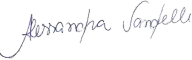 570Alessandra Vandelli	Pablo Cesar BenettiAssessora da Presidência	Presidente do CAU/RJ573